UNIVERSIDADE FEDERAL DA BAHIA –UFBA Pró-Reitoria de Graduação – PROGRAD	Coordenação de Seleção e Orientação - CSORACESSO AOS CURSOS DE GRADUAÇÃO 2018.1 /UFBA  RESULTADO DA ANÁLISE DE RENDA 1ª CHAMADA COMPLEMENTAR 4Os candidatos que tiveram a Análise de Renda DEFERIDA deverão se cadastrar no site: www.siac.ufba.br, efetuar o acesso e imprimir o comprovante de matrícula. De posse do comprovante de matrícula o candidato poderá procurar o Colegiado do seu curso para obtenção da assinatura do coordenador.; Não é necessário o comparecimento ao Colegiado de Curso ou à SUPAC para confirmação da matrícula. Para validar o seu comprovante, dirija-se ao Colegiado do seu curso e solicite carimbo e assinatura do seu Coordenador. INDEFERIDOS POR RENDA, poderão comparecer na Coordenação de Seleção e Orientação – CSOR (antigo SSOA), Rua Padre Feijó, 49 – Canela (Antiga Casa da APUB) – Salvador - BA para tomar conhecimento do Motivo do Indeferimento e INTERPOSIÇÃO DE RECURSOS, exclusivamente nos dias 17, 18 E 19/04/2018 (Terça, Quarta e Quinta-Feira) no horário das 08h30min às 11h30min e das 14h00min às 16h00min. Aos candidatos INDEFERIDOS POR DOCUMENTOS será aplicada as determinações constantes no Anexo Complementar II do Edital 2017, Itens:3.1.4 e 4.11 bem como do Artigo 4º do REG – Regulamento de Ensino e Pós-Graduação da UFBA em vigor.Salvador, 16 de abril de 2018.Osanar dos Reis SilvaCoodenador CSOR/PROGRAD/UFBACANDIDATOCURSORESULTADOMOTIVO04ELISEU OLIVEIRA DE JESUSADMINISTRAÇÃODEFERIDO05JOÃO MARCOS NASCIMENTO OLIVEIRAARQUITETURA E URBANISMOINDEFERIDORENDA02MARILIA GABRIELE FERREIRA BARBOSADANÇADEFERIDO01PEDRO HENRIQUE DE CARVALHO CERQUEIRADIREITOINDEFERIDORENDA03TASSIRA VITORIA BOMFIM DAMUEDO PRATADIREITODEFERIDO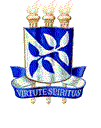 